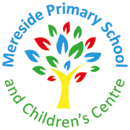 4th October 2019Dear Parents/Carers,   The children have had an amazing week this week looking at the area in which we live. There has been a lovely buzz around school and I’ve seen such an amazing range of activities going on. Please talk to your child about what they have done this week and what they have learnt. They do like talking about it!Thank you:A big thank you to all of the parents/grandparents/carers who have visited school this afternoon to spend some time with the children. They love sharing their work with you and it’s so important that they see you valuing their efforts.Harvest:Next week we will be holding our harvest assembly. This means celebration assembly will be starting slightly earlier at 2.40pm. All parents are welcome.After School Club:We are delighted to announce that Mrs Munro will be working alongside Brenda on a permanent basis in our after school club. Mrs Munro has many ideas for new activities and we look forward to seeing some of these in the coming weeks.Parents Evening:Parents evening will be running from 3.30pm to 6pm on Wednesday. Please make sure all forms are sent back to school as soon as possible so the teachers can allocate time slots. Nursery and Reception will have a different set up this year. A separate letter will be going home about this. The book fair will also be situated just outside the hall for anyone who wishes to buy a book. Drinks and biscuits will also be available here. Reporting an absence:Due to new national guidance our policy has changed when reporting an absence from school. If a message is left on our answer machine saying a child is ill and won’t be in school we will phone home to check this is correct and you know your child is definitely not in school. This is for your own child’s safety as we take safeguarding very seriously.Upcoming dates for your diary:Thursday 3rd October – Thursday 10th October – Book Fair in schoolTuesday 8th – Wednesday 9th October – Bikeability – Year 6Wednesday 9th October – Parents EveningThursday 10th October - #Hello Yellow DayFriday 11th October – Individual and family photographsFriday 18th October – Break up for half term at 3.15pmThursday 7th November – Dance Festival ShowThank you for your continued support,Ms S UptonHead of SchoolComing up this week…DateEventTime Monday 7th OctoberYear 5 & 6 Art ClubYear 1 & 2 Art Club3.15pm – 4.15pm3.15pm – 4.15pmTuesday 8th OctoberDance Festival Club – All welcomeFootball Club – Years 4, 5 & 6Open day for children starting school in Sept. 2020.3.15pm – 4.15pm3.15pm – 4.15pm10amWednesday 9th OctoberHigh 5 Netball – Years 4/5/6 Bible Class – Years 3/4/5/6 (With Lizzie from the Freedom Church)ChoirPARENTS EVENING3.15pm – 4.15pm3.15pm – 4.15pmLunchtime3.30pm – 6pmThursday 10th OctoberIndoor Athletics – Years 3/4/5/6Dodgeball – Years 3/4/5/6Puzzles and Problem Solving Club#Hello Yellow Day8.05am – 8.35am3.15pm – 4.15pm3.15pm – 4.15pmAll dayFriday 11th OctoberOpen day for children starting school in Sept. 2020.Harvest/Celebration Assembly. All welcome.1.30pm2.40pm